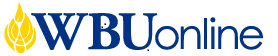 Division of Mathematics and SciencesBIOL3411 Spring2  2nd8wks 2021 – Pathophysiology SyllabusWAYLAND MISSION STATEMENTWayland Baptist University exists to educate students in an academically challenging, learning-focused and distinctively Christian environment for professional success, lifelong learning and service to God and humankind. Course Title:Biology 3411 – PathophysiologyINSTRUCTOR:  Patricia Ritschel-Trifilo, Ph.D.Adjunct Professor of BiologyOffice: Online (Abilene Texas)Phone and Text: 325-518-1495Email: trifilot@wbu.eduCATALOG DESCRIPTION:  Application of knowledge of normal anatomy and physiology to promote a clear understanding of disease processes.  Introduces the student to common body responses and manifestations of disease that result from imbalances in homeostasis of the body.PREREQUISITES: BIOL 3408, BIOL 3409, and BIOL 3410 - you must have completed 2 semesters of A&P.TEXT: Lachel Story (2018).  Pathophysiology: A practical Approach. Waiting to see if 4th edition is available     [3rd edition].   Jones and Bartlett.              ISBN 9781284120196 for printed copy.  NOTE:  eTextbook included at registration.  If you want to buy a hard copy that is fine but you must OPT-OUT of the eTextbook in the classroom prior to March 29th, or be chargedBLACKBOARD: All materials and interactions will be done on Blackboard. It is REQUIRED that each student activate their student email accounts – this is the official means of communication between faculty and students. (Wayland email). If you email me using an alternate email address (yahoo, google,etc.) it goes to my junk mail and I will not respond.  So USE your WAYLAND email.  Announcements come to your Wayland email, and I put out at least one announcement per week. Information is in the classroom under "Start Here".  If you require assistance in getting this done, please contact the IT department at itsupport@wbu.edu. COURSE OUTCOME COMPETENCIES: At the conclusion of this course, the student will be able to:Analyze cellular and molecular biology as a prerequisite to understanding disease.Examine the cooperation of various systems of the body resulting in fluid, electrolyte and acid-base balance.Analyze how environment and lifestyle affect pathophysiological processes.Evaluate the body’s inflammatory response to tissue injury and the organs and systems adaptations to inflammation.Differentiate between a functioning and nonfunctioning immune system.Compare and contrast normal physiologic and abnormal pathophysiologic adaptation of various organs and systems across the lifespan.Analyze symptoms, laboratory data, other measures of function, and knowledge of pathophysiological processes to formulate diagnostic hypotheses for clients across the lifespanATTENDANCE REQUIREMENTS:An absence will be recorded when a student fails to attend class or fails to return after an allowed break during an extended class session (i.e., lab-lecture combos).  Students missing more than 25% of scheduled classes may be dropped from the course.PARTICIPATION POLICY: important - Your attendance is based on wikis, case studies, discussions, quizzes, and two exams. Your classmates will depend on you to help construct an understanding of the material in the discussion boards.  It is essential that you be in the classroom several times a week to truly participate. Failure to meet posted deadlines may result in a grade of zero. Any assignments that are accepted by the instructor after the due date will lose 10% of the grade per day (24hr period). Submissions are time-stamped in Blackboard (discussion or assignments). Exams and quizzes will not be reopened!!!  Be sure to watch due dates and participation times and not miss deadlines.All times and due dates will be US Central Time (CDT)Case Studies constitute the ‘lab’ portion of our course. These are not the case studies in the textbook.  Rather they are an alternate component given to you in the Bb classroom. You must complete the case studies to get credit for the lab.  This is 28% of your grade.  Failure to participate and complete the lab components of the course can result in automatic failure. Two case studies must be video presentations.  This involves using the Vidgrid portal uploading the assignment via Vidgrid.  Students may do choose other case studies to be written or video per their preference.DISABILITY STATEMENT: “In compliance with the Americans with Disabilities Act of 1990 (ADA), it is the policy of Wayland Baptist University that no otherwise qualified person with a disability be excluded from participation in, be denied the benefits of, or be subject to discrimination under any educational program or activity in the university.  The Coordinator of Counseling Services serves as the coordinator of students with a disability and should be contacted concerning accommodation requests at (806) 291- 3765.  Documentation of a disability must accompany any request for accommodations.”ELEMENTS OF SUCCESS: Pathophysiology is a course which builds on previous knowledge from Anatomy and Physiology, and cell biology.  You must have a good foundation in those to be able to move quickly through the large amount of material covered in 8 weeks in this course. Taking an on-line pathophysiology course will require a firm commitment to learning and personal discipline in scheduling study and participation times. Although you will not be required to attend traditional lecture or laboratory sessions, you will be expected to understand through personal study the same concepts and terms required of students in the traditional lecture class. The advantage of an on-line course is the greater scheduling flexibility it affords the student, but if you are not attentive to course assignments this will probably be reflected in a lower grade for the course. So, given the nature of on-line learning and the demands of the course, it would be wise to heed the following advice! 1. TIME COMMITMENT - This course has an extensive time commitment. I have set up a schedule by day/week to help you follow along and determine if you are on schedule.  In this shorter session you must remain on top of the course work as “catching up” is difficult. While WBUonline students have the benefit of flexibility in scheduling when they will review lecture and project materials, the content of this course is NOT reduced from the traditional format and will require AT LEAST the same level of effort as the in-class version of the course! Therefore – to succeed in this course, students should be prepared to invest a MINIUM of 8 hours per week, with additional effort required to study for case study assignments, quizzes and exams.2.  READ AND STUDY ASSIGNED BOOK CHAPTERS AND UTILIZE OTHER RESOURCES AS NEEDED. Everyone learns in a little different manner.  Some like audio, some text, some video, some write notes.  I try to include a variety of resources in the classroom so you can choose what works best for you. You do not have to use every piece of content I place in the classroom.  If powerpoints do nothing for you…skip those.  Even though the on-line format precludes traditional lecture presentation of course material, this new textbook has some awesome embedded videos for understanding, and quick interactive questions. We are covering about 70 pages per week. May not sound like a lot, but the content is dense…makes you think, includes processes, and applied cases.   Do the readings first and early.  DO NOT try to read and do assignments on a weekend only, or 2 times a week basis.  There is just too much to assimilate for understanding.  Better to read on Sunday and Monday at the start of the week, and then do a little studying, discussion, reading, and concept mapping each day of the week.3.  PARTICIPATE IN ALL CLASS WIKIS – There will be many wiki questions posted on Blackboard for each chapter we study. These are designed to help you focus on major concepts and topics and to engage you in the learning process by sharing your discoveries and observations with your classmates and your professor. In order to effectively participate in the wikis, you will need to keep up with reading assignments. Your participation/discussion grade will be assigned based on the quality of your participation in posted wikis. (See rubric for details) 4.  COLLABORATING – I would like to set up office hours / class discussion time on Collaborate so we have some real time/ see you / interactions.  I know not everyone would be free at the same time.  So this is not mandatory.5. DO NOT MISS DEADLINES FOR QUIZZES or PROCTORED EXAM – There will be two exams given during the course. The final exam will be given in a proctored environment. To set up a proctor on site, or remotely click on the Services Tab at the top of Blackboard or under the Help Module on MyBb. Tests can be proctored 24/7 for $10 on your home computer with camera and microphone (like zoom/collaborate). Or you can use an on-site proctor – WBU staff proctors do not charge a fee, but you must set up an appointment.NOTE that because of the nature of an on-line course, MAKE UP EXAMS WILL BE GIVEN ONLY UNDER THE MOST EXTENUATING CIRCUMSTANCES.  COURSE EVALUATION AND GRADING:The final grade in the course will be derived as follows: Quizzes - total score to equal 1 lecture exam 	10%Midterm 					25%Proctored Final exam				25%Case Studies 					24%Wiki / Discussion Boards			16%University grading systemA  90-100B  80-89C  70-79D 60-69F  below 60I incompleteW withdrawalStudents shall have protection through orderly procedures against prejudices or capricious academic evaluation. A student who believes that he or she has not been held to realistic academic standards, just evaluation procedures, or appropriate grading, may appeal the final grade given in the course by using the student grade appeal process described in the Academic Catalog. Appeals may not be made  for  advanced  placement  examinations  or  course  bypass examinations. Appeals are limited to the final course grade, which may be upheld, raised, or lowered at any stage of the appeal process. Any recommendation to lower a course grade must be submitted through the Executive Vice President/Provost to the Faculty Assembly Grade Appeals Committee for review and approval. The Faculty Assembly Grade Appeals Committee may instruct that the course grade be upheld, raised, or lowered to a more proper evaluation.Important DatesMar 22		Spring 2 session begins
Mar 29		Census Date (Last day to drop without record) (25% tuition refund)Apr2-5		EasterApr 23		Last day to drop course w/ “W” (no tuition refund)
Apr 30		Last day to drop course w/ “WP/WF”May 15 	Last day of the session* Quizzes – Weekly - a few questions will be structure/function but concentrate on Alterations to normal physiology when studying and reviewing.*Midterm exam will be available from Monday to Tuesday (11:59) at the start of week 5. *Final exam on Friday and Saturday of the end of term (May 14,15)*Case Studies - We will be doing case studies for the lab component of the course.  These involve research, reading, a report in either written or video format.Schedule - Subject to change as needed Approximately 2 chapters per week.  Chapter one (Cellular function should have been covered in your prerequisite courses). Week one (Chapters 2,3)Week 2 (Chapter 4)Week 3 (Chapter 5)Week 4 (chapters 6,7)Week 5 [Midterm] then Chapter 8Week 6 (Chapters 9, 10)Week 7 (Chapters 11 and 12)Week 8 (Chapters 13 and 14) and [Final]